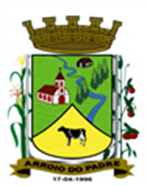 ESTADO DO RIO GRANDE DO SULMUNICÍPIO DE ARROIO DO PADREGABINETE DO PREFEITOÀ			Mensagem 132/2022.Câmara Municipal de VereadoresSenhora PresidenteSenhores VereadoresA situação faz com que lhes encaminhe mais um projeto de lei.O projeto de lei 132/2022 tem por objetivo abrir crédito Adicional Especial no Orçamento Municipal para o exercício de 2022 com a finalidade de suportar os trâmites orçamentários para a devolução de recursos remanescentes da execução do Convênio 464/2020 celebrado entre o Estado através da Secretaria Estadual da Agricultura, Pecuária e Desenvolvimento Rural tendo como objeto a aquisição e a distribuição de calcário aos agricultores de nosso município.Trata-se da devolução de sobras e também de juros decorrentes da aplicação dos recursos recebidos.Como de praxe, para o aceite da prestação de contas é necessário que a respectiva conta bancária esteja zerada.Faz-se necessário a aprovação deste projeto de lei para que o quanto antes a prestação de contas possa ser encaminhada, portanto, pede-se tramitação em regime de urgência ao mesmo.Era o que se tinha.Atenciosamente.Arroio do Padre, 21 de outubro de 2022_____________________Rui Carlos PeterPrefeito MunicipalÀ Sra.Jodele Vahl SchlesenerPresidente da Câmara Municipal de VereadoresArroio do Padre/RSESTADO DO RIO GRANDE DO SULMUNICÍPIO DE ARROIO DO PADREGABINETE DO PREFEITOPROJETO DE LEI Nº 132, DE 21 DE OUTUBRO DE 2022.Autoriza o Município de Arroio do Padre a realizar abertura de Crédito Adicional Especial no Orçamento Municipal de 2022.Art. 1° Fica autorizado o Município de Arroio do Padre, Poder Executivo, a realizar abertura de Crédito Adicional Especial no Orçamento do Município para o exercício de 2022, no seguinte programa de trabalho e respectivas categorias econômicas e conforme a quantia indicada:02 – Gabinete do Prefeito04 – Encargos Gerais28 – Encargos Especiais845 – Outras Transferências0000 – Encargos Especiais0003 - Restituição de Saldos de Transferências recebidas da União e Estado3.3.30.93.00.00.00 – Indenizações e Restituições. R$ 1.156,30 (um mil, cento e cinquenta e seis reais, trinta centavos)Fonte de Recurso: 1070 - SEAPIArt. 2° Servirão de cobertura para o Crédito Adicional Especial de que trata o art. 1° desta Lei, recursos financeiros provenientes do superávit financeiro verificado no exercício de 2021, na Fonte de Recurso: 1070 - SEAPI, no valor de R$ 1.156,30 (um mil, cento e cinquenta e seis reais, trinta centavos).Art. 3° Esta Lei entra em vigor na data de sua publicação.            Arroio do Padre, 21 de outubro de 2022.Visto técnico:Loutar PriebSecretário de Administração, Planejamento, Finanças, Gestão e Tributos.                        Rui Carlos PeterPrefeito Municipal